Månedsnytt Desember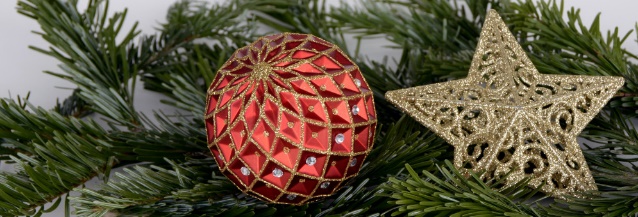 Det lukter jul i barnehagen, lys tennes, og det lages hemmelige gaver og det bakes.De siste dagene har vært kalde og det har vært frost ute, det skaper stemning.Fravær og sykdomDet har i det siste vært en del fravær blant personalet. Vi har veldig få/ingen vikarer tilgjengelige. Vikarbyråene har ikke tatt imot bestillinger engang pga de er tomme før uken har begynt. Vi prøver å gjøre vårt beste for å få dagene til å gå opp, at det er yttervakter (tidlig og seinvakt). De ansatte jobber overtid, og vi hjelper hverandre på tvers av avdelingene/huset. Ytterste konsekvens blir stengte /delvis stengte avdelinger. Dere vil da få sms.For å unngå smitte så ber vi dere om å ikke sende syke barn i barnehagen. Dette ble lagt ut på hjemmesiden vår av Stavanger kommune tirsdag 6/12:Folkehelseinstituttet (FHI) venter en influensaepidemi denne vinteren. Trolig er det virus som ikke har vært i omløp på flere år, og som vi har lite beskyttelse mot, som vender tilbake.  Befolkningen har lavere immunitet enn normalt, fordi det har vært lite influensa under covid-19-pandemien. FHI ser det også som sannsynlig at vi kan få både en influensaepidemi og en ny koronabølge samtidig.  – Rådene fra Folkehelseinstituttet er at vi skal leve som normalt og ikke bekymre oss, men at vi skal ha gode vaner som forebygger smitte, sier Sissel Kleppa fra smittevernkontoretFor barn er det ingen særlige restriksjoner, men vi har følgende råd om gode vaner som forhindrer smitte:  1. Barn med nyoppståtte luftveissymptomer, bør være hjemme hvis de er syke.  2. Restsymptomer som rennende nese, snørr, heshet og noe hoste er greit å ta med i barnehagen og på skolen.  3. For å minske risikoen for å smitte andre bør alle ha god hånd- og hostehygiene.  
 Vanligvis avgjør barnets allmenntilstand om det bør være hjemme fra barnehagen i en periode, men for enkelte sykdommer kan det være nødvendig å bli hjemme utover dette for å hindre spredning av smitte til andreNår må barn være hjemme fra barnehagen? - FHIJuleaktiviteterTirsdag 13/12: Lucia markering i barnehagen. Onsdag 21/12: Superklubben på konsertTorsdag 22/12: Nissefest i barnehagenAdventsamling har vi hver mandag – fellessamling. Her tenner vi lys og synger julesanger.Julen/romjulen: 23.desember: Fløyvis27.desember: Sammen hele huset 28.desember: Sammen hele huset 29.desember: Fløyvis30.desember: FløyvisPlanleggingsdag Minner om at mandag 2.januar er barnehagen stengt, da er det planleggingsdag. Foreldreundersøkelsen 2022Undersøkelsen varer fra 1.november – 20.desember. Den har blitt sendt ut på mail/sms. Håper alle tar seg tid til å svare på denne. Det kommer purringer etter hvert Ønsker dere en flott Førjulstid og en riktig             GOD JUL                                        Trude 